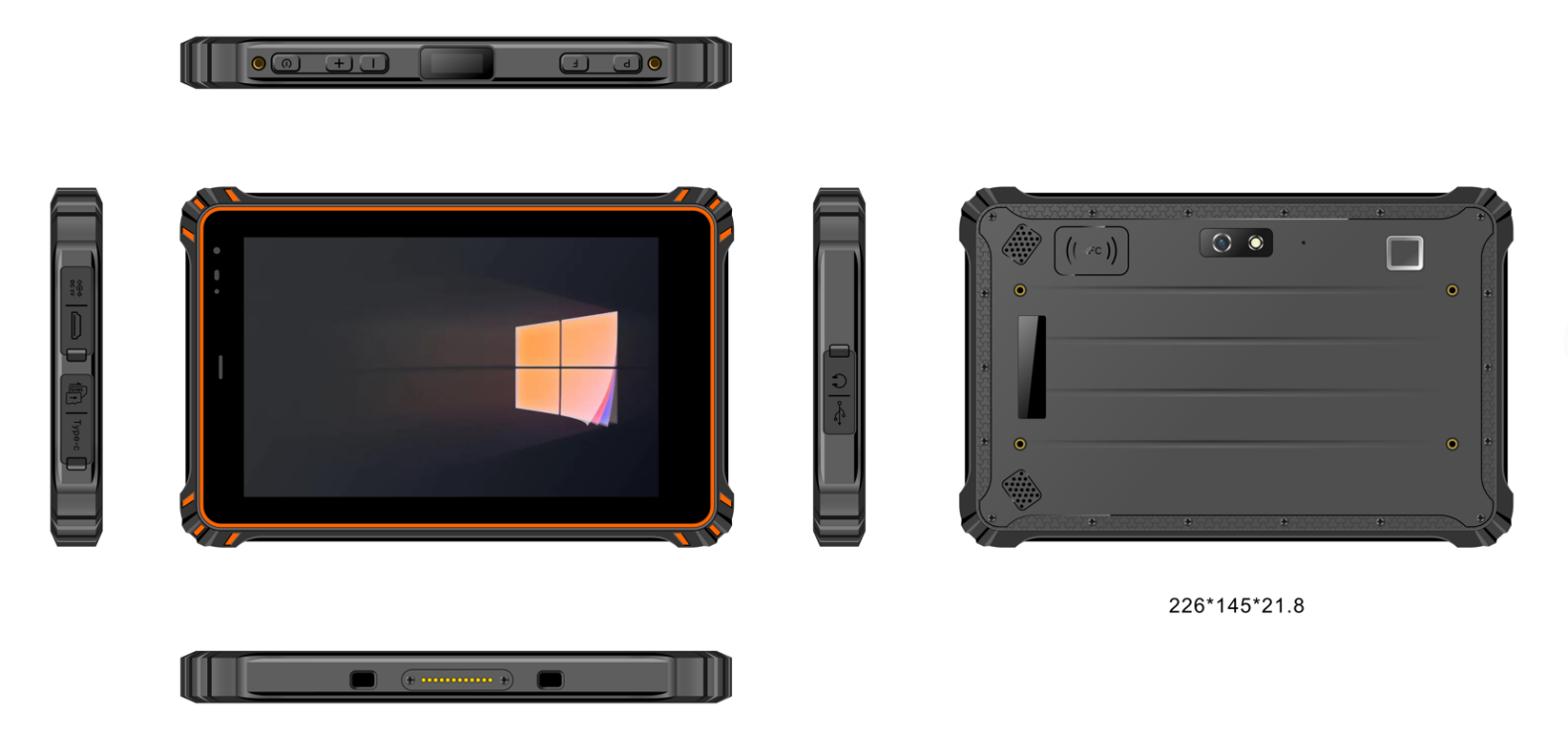 产品型号/名称 产品型号/名称  T80M 安卓三防平板电脑 T80M 安卓三防平板电脑产品参数产品参数标准配置可选配置物理参数尺寸226*145*21.8mm物理参数颜色黑色颜色可定制系统平台处理器MTK6771，8核，2.0GHZ系统平台内存4GB2GB、6GB系统平台硬盘64GB32GB，128GB系统平台操作系统安卓10，带GMS系统平台电池10000mAh，3.8v高压锂电池，续航10h（1080P+50%亮度）系统平台充电指示灯1：电量≤10%红灯闪烁，插适配器红灯常亮充电2：10%电量≤90%，插适配器红灯常亮充电3：电量＞90%，插适配器绿灯常亮充电系统平台摄像头前摄：5MP定焦摄像头， 系统平台摄像头后摄：13MP自动对焦摄像头系统平台摄像头1A真闪，闪光灯系统平台2G/3G/4GGSM: B2/B3/B5/B8WCDMA: B1/B2/B5/B8CDMA2000LTE-FDD: B1/B2/B3/B4/B5/B7/B8/B20/B28A/B28B,B12/B13/B14/B66/B71LTE-TDD: B38/B39/B40/B41系统平台定位GPS、北斗，伽利略、GLONASS可选U-BLOX M8N、系统平台WIFIWIFI 802.11(a/b/g/n/ac)  频率2.4G+5.8G 双频WIFI系统平台蓝牙Bluetooth 4.2 (BLE) class1 传输距离：10m系统平台电源5V/3A（DC接口）5V/3A（航插接口）显示分辨率800*1280，8 IPS LCD，16:10竖屏800cd/㎡（1200*1920）显示亮度300cd/㎡1000cd/㎡（800*1280）显示触摸屏手写笔,5点/10点触控，可选湿手触摸，手套触摸主动/被动电容笔显示盖板玻璃硬度7HAG+AF防眩光镀层，AR增透光镀层按键开机键*1按键音量键*2，Vol+，Vol-按键自定义按键*2，P键、F键声音喇叭*2，喇叭 1.2W/8Ω 铝膜，IP67防水喇叭；声音听筒*1，IP67防水听筒声音麦克*2，模拟MIC，IP67防水等级接口USB*1，Type-C USB2.0支持OTG接口DC*1，DC 5V/3A,接口HDMI*1，Mini HDMI接口耳机*1，3.5mm标准耳机接口接口Pogo Pin*1,12Pin USB+充电接口SIM 卡*1，标准 Micro SIM 卡槽接口TF 卡*1，最大支持256GB扩展传感器重力感应OK传感器陀螺仪OK传感器指南正OK传感器光感OK传感器距离感应OK功能模块NFC13.56MHZ支持 14443A/14443B/15693等协议功能模块高频RFID/13.56MHZ支持 14443A/14443B/15693等协议功能模块超高频/PR9200，距离1：1.5M-3M:距离2：5M-8M功能模块超高频/R2000，距离10M-18M 功能模块身份证/标准二代离线身份证功能模块指纹/1：普通工业指纹2：公安部认证指纹3：FBI认证指纹功能模块1D扫描头/Zebra SE655功能模块2D扫描头/Zebra SE4710可靠性IP防护等级IP67认证证书可靠性抗跌落1.2M，水泥地板可靠性工作温度-20℃~60℃可靠性存储温度-30℃~70℃认证CEOK认证RHOS2.0OK认证IEC62133OK认证空海运鉴定书OK认证IP67OK认证GMSOK认证MSDSOk认证UN38.3Ok配件绑带/可选配件360度球头车载支架/可选配件充电扩展底座/可选配件Type-C数据线/可选配件OTG线/可选